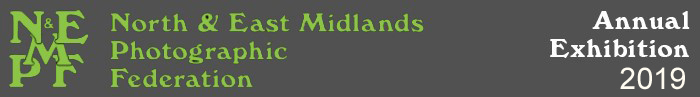 N&EMPF Club Trophy Rules 2019Clubs can nominate panels to enter the Hiscox, Chesterfield and Derwent Trophies. Each panel must be four photographs from four different photographers and each panel must show a variety of subject matter.A panel may include a landscape, portrait, action and still life for example, but not two different sports pictures or a portrait and re-enactment portrait etc.Each panel will be shortlisted based upon the aggregate scores of each individual imageThe selected short listed panels will then be reviewed for variety of subject matterThe Club Trophy winner will therefore be based upon the aggregate individual score of each image and variety of subject matterThe Club Contact has the responsibility for entering the panels through the online entry system. This process will be undertaken after the individual closing date 14th October 2018 and must be completed by 19th October 2018. Details of how to select images for inclusion in the Club panels is outlined in the Club Contact Online Entry guidelines.TrophyDescriptionImages from these entry classesHiscoxMonochrome PrintMonochrome PrintChesterfieldColour PrintColour Print, Nature PrintDerwentPDIMonochrome PDI, Colour PDI, Nature PDI